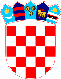 REPUBLIKA HRVATSKA VUKOVARSKO SRIJEMSKA ŽUPANIJA OPĆINA TOVARNIK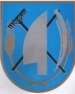  POVJERENSTVO ZA PROVEDBU OGLASA KLASA:  112-01/21-04/1URBROJ: 2188/12-03/01-21-6Tovarnik, 19.01.2021.ZAPISNIK O OTVARANJU PRIJAVA PRISTIGLIH NA OGLAS ZA PRIJAM U RADNI ODNOS NA ODREĐENO VRIJEME NA RADNO MJESTO PROČELNIK JEDINSTVENOG UPRAVNOG ODJELA OPĆINE TOVARNIKNazočni članovi povjerenstva za provedbu natječaja:Ana-Marija Prce, za predsjednikaIvan Ivanković, za člana iMirjana Matizović, za članaDo isteka roka za dostavu prijava za radno mjesto Pročelnik Jedinstvenog upravnog odjela Općine Tovarnik pristigle su 2 prijave. Nakon isteka roka nije pristigla niti jedna prijava. Prijave se otvaraju redoslijedom kako su zaprimane:Tea Hrgović, Lijeva bara 117, Vukovar, (osobna dostava) prijava zaprimljena 13.01.2021., prijava je pravodobna i potpunaGordana Josić, Aleja Matice hrvatske 57, Županja, (dostava putem pošte) prijava zaprimljena 15.01.2021., prijava je pravodobna i potpunaPrijave su pravodobne i potpune te zadovoljavaju formalnim uvjetima propisanim oglasom te će kandidati biti pozvani na prethodnu provjeru znanja i sposobnosti sukladno članku 22. Zakona o službenicima i namještenicima u lokalnoj i područnoj (regionalnoj) samoupravi.POVJERENSTVO:Ana-Marija Prce, predsjednik_____________________________Ivan Ivanković, član___________________________________Mirjana Matizović, član________________________________________